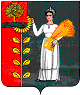 Администрация сельского поселенияПушкинский сельсовет Добринского муниципального района Липецкой области Российской Федерации П О С Т А Н О В Л Е Н И Е14.06.2023                                         с. Пушкино                                        № 44О  признании утратившим силу постановления от 01.03.2023 №10 «О внесении изменений в административный регламент по предоставлению муниципальной услуги «Предоставление разрешения на отклонение от предельных параметров разрешенного строительства, реконструкции объектов капитального строительства»»С целью приведения в соответствие действующему законодательству, руководствуясь Федеральным законом от 06.10.2003 №131-ФЗ "Об общих принципах организации местного самоуправления в Российской Федерации", в соответствии с Уставом сельского поселения Пушкинский сельсовет  администрация сельского поселения Пушкинский сельсоветПОСТАНОВЛЯЕТ:Признать утратившим силу постановление от 01.03.2023 №10«О внесении изменений в административный регламент по предоставлению муниципальной услуги «Предоставление разрешения на отклонение от предельных параметров разрешенного строительства, реконструкции объектов капитального строительства»»2. Настоящее постановление вступает в силу с момента  его официального обнародования. 3.  Контроль за исполнением настоящего постановления оставляю за собой.Глава администрации  сельского поселенияПушкинский сельсовет                                                    Н.Г. Демихова